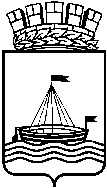 Муниципальное автономное дошкольное образовательное учреждениедетский сад №65 города Тюмени(МАДОУ д/с №65 города Тюмени)Физкультурный досуг «На лесной полянке» во второй младшей группе «Весёлая семейка»Подготовила воспитатель: Шомесова Т.И.2017г.Физкультурный досуг «На лесной полянке» во второй младшей группе «Весёлая семейка» Оборудование: костюм медведя, игрушечные грибочки и шишки, обручи.Воспитатель предлагает поиграть ребяткам в п/игру «Поезд»( игра повторяется 2 раза).Воспитатель говорит: -Ехали мы, ехали, наконец, приехали. Посмотрите-ка ребятки, куда же мы с вами приехали. На лесную полянку.Рассматриваем полянку.Воспитатель: -Ребята, отгадайте загадку.Бурый он и косолапый,
А ещё он любит мёд!
Кто сластёну назовёт?
(Медведь)Дети отвечают.Воспитатель: Молодцы! Детки посмотрите кто это под кустом спит, не Мишка ли, мы с вами только про него загадку отгадали. Давайте его разбудим, позовём!Воспитатель и дети зовут Мишку.Мишка: -Кто это тут расшумелся на весь лес? Спать не даёте, я ведь только малины наелся и решил отдохнуть?Воспитатель: -Не сердись Мишка, мы ведь в гости к тебе пришли. Поиграй с нами.Мишка: -Гостей я люблю. А скажите вы бегать и прыгать любите? Посмотрите, как я умею ходить по кочкам, повторяйте-ка за мной!Дети вместе с Мишкой идут по «кочкам». Переступают из обруча в обруч.Мишка: -Молодцы! Ребятки , а вы мне помочь не хотите?Воспитатель: -Конечно, мы тебе поможем, ты только скажи как?Мишка: -Собирал я в лесу шишки и грибочки для подарков белкам. Шёл, шёл за кочку зацепился и упал. Все шишки с грибочками рассыпал. Они перемешались. Как теперь мне их собрать, по корзинам разобрать? Помогите мне. Вот две корзинки в эту положите грибочки, а в эту шишки.Воспитатель: -Ребятки, разделимся на две команды. Вы собираете шишки, а вы грибочки.Дети собирают шишки и грибочки.Мишка: -Молодцы, ребятки. Помогли вы мне.Воспитатель: -Мишка, а мы с ребятками знаем одну маленькую гимнастику. Мы тебе сейчас покажем. Она про тебя.-Мишка, косолапый по лесу идёт,Шишки собирает, песенки поёт.Шишка соскочила, прямо Мишке в лоб.Мишка рассердился и ногою «Топ»!(Все слова сопровождаются действиями)Мишка: -Весело. Поиграйте  и вы со мной в мою любимую игру. Называется «У медведя во бору».Проводится п/игра «У медведя во бору»Мишка: -Какие вы молодцы. За все наши забавы хочу я вас вкусным печеньем угостить. Воспитатель и дети благодарят за угощение, прощаются с Мишкой. Возвращаются в детский сад.